Publicado en Leganés, Madrid el 10/09/2018 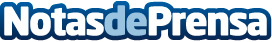 Interdomicilio abrirá seis agencias propias en MadridLa marca especializada en servicios para el hogar amplía su presencia en Madrid a través de centros propios que asegurarán una mayor y mejor cobertura a los clientes de Interdomicilio en Madrid y superar la treintena de centros a nivel nacionalDatos de contacto:Laura EscaneroNota de prensa publicada en: https://www.notasdeprensa.es/interdomicilio-abrira-seis-agencias-propias-en Categorias: Franquicias Madrid Recursos humanos http://www.notasdeprensa.es